INDICAÇÃO Nº 4616/2018Sugere ao Poder Executivo Municipal que verifique a possibilidade de concretar o piso sob o ponto de ônibus localizado na Avenida dos Pedroso nº 1731, defronte a Escola Técnica Estadual Profº Dr. José Dagnoni - ETEC.Excelentíssimo Senhor Prefeito Municipal, Nos termos do Art. 108 do Regimento Interno desta Casa de Leis, dirijo-me a Vossa Excelência para sugerir ao setor competente que verifique a possibilidade de concretar o piso sob o ponto de ônibus localizado na Avenida dos Pedroso nº 1731, defronte a Escola Técnica Estadual Profº Dr. José Dagnoni - ETEC.Justificativa:Fomos procurados por usuários dos referidos pontos solicitando essa providencia, segundo eles da forma que se encontra o piso está causando transtornos, pois quando chove forma muito barro.Plenário “Dr. Tancredo Neves”, em 01 de Outubro de 2018.José Luís Fornasari                                                  “Joi Fornasari”                                                    - Vereador -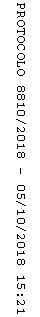 